                                                                                                                                                                                Zamość, dnia  28.10.2021r.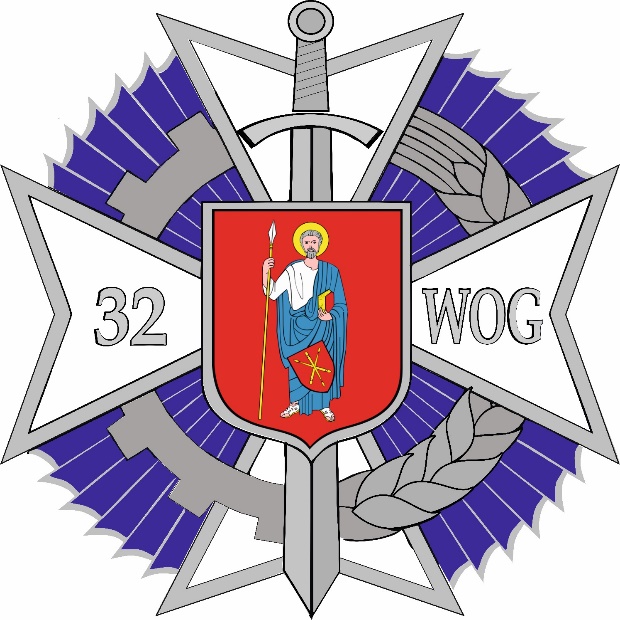 OPIS PRZEDMIOTU ZAMÓWIENIApostępowania o udzielenie zamówienia publicznego, którego wartość nie  przewyższa wyrażonej w złotych równowartość kwoty 130 tyś PLN netto, w dziedzinie obronności             i bezpieczeństwa o wartości mniejszej od  kwot określonych art. 8  Dyrektywy 2009/81/WE.PRZEDMIOT ZAMÓWIENIA:Przegląd agregatów prądotwórczych w 32 Wojskowym Oddziale Gospodarczym  Grupa Zabezpieczenia Lublin, 20-400 Lublin, ul. Nowy Świat 40.TRYB UDZIELENIA ZAMÓWIENIA: Regulamin  Udzielania Zamówień Publicznych wyłączonych spod stosowania ustawy PZPLICZBA ZADAŃ: 1 (jedno)Nazwa i adres Zamawiającego: 32 Wojskowy Oddział Gospodarczy w Zamościu ul. Wojska Polskiego 2 F, 22-400 ZamośćNIP 922-304-63-57Numer telefonu do kontaktu: 261 181 361Osoby odpowiedzialne za realizację przedmiotu zamówienia ze strony Zamawiającego jest :- p. Krzysztof SkorupaNumer telefonu do kontaktu: 261 181 361Przedstawicielem Zamawiającego  w zakresie odbioru usługi przeglądu agregatów prądotwórczych jest: – p. Romuald Żola Opis przedmiotu zamówienia:Przegląd agregatów prądotwórczych według opisu wyszczególnionego przedmiotu zamówienia.Załączniki:Formularz cenowy.Oferta usługiSporządził:  Krzysztof SkorupaOPIS PRZEDMIOTU ZAMÓWIENIAOpis wymagań:Wpis o przeprowadzonym przeglądzie do książki eksploatacji agregatuZ  przeglądu agregatów prądotwórczych wykonawca przedstawi protokół serwisowy Faktura przelewowa 14 dni.                                                                                                                                                                                                                                                                  Termin realizacji  14 dni od daty podpisania zamówienia.	…………………………………………L.p.WyszczególnienieJ.m.Ilość1Przegląd agregatów prądotwórczychWykaz czynności serwisowych dla agregatów prądotwórczych :Wymiana filtrów oleju, paliwa Wymiana  lub oczyszczenie filtra powietrza Wymiana oleju silnikowegoSprawdzenie działania regulatora napięcia i częstotliwościSprawdzenie instalacji podgrzewania płynu chłodzenia (jeśli występuje)Sprawdzenie szczelności układu smarowania i chłodzeniaSprawdzenie poprawności wskazań pomiarowych Ręczny test zadziałania SZR ( jeśli występuje)Kontrola stanu technicznego akumulatorów , instalacji rozruchowej i ładowaniaInne czynności przewidziane w dokumentacji techniczno-ruchowej szt.72Wykaz agregatów prądotwórczych objętych przeglądem Agregat prądotwórczy Andoria ZE-400-9-1szt1 Agregat prądotwórczy GE3 70 kW  ( producent FINCO, silnik MF610SZD)szt1 Agregat prądotwórczy PAD 36/3/400P1 (silnik SW400/E4)szt1 Agregat prądotwórczy AKSA 12A/P1 ( silnik A3CRX14 )szt1 Agregat prądotwórczy Genpower GP-110 ( silnik Perkins 1104C-44TAG2 )szt2 Agregat prądotwórczy Doosan GPW 200 DSZ ( silnik Doosan P086TI )szt1